Title title title title title title title title title title title title title title title title title title title title Authors: Marie Scientist*, Peter Researcher and Anna WoodBackground The maximum length of the extended abstract is 2 pages excluding references, i.e. 2 pages plus references. Name the abstract file by the last name of the first author and the abstract title/first part of the title.The background section should briefly present the scope and objective of the paper and state the challenge that motivated this research, briefly review the pertinent literature and state the possible use of your research. References according to: http://www.citethisforme.com/harvard-referencingTry to structure the motivation section as follows: 1. What is the background of your topic? 2. Why is the topic important? 3. What has been done already in the field? 4. What knowledge is currently missing? 5. What is my paper offering to fill this gap? 6. Which terms do I need to define? Fill in 1-2 sentences to each question. Max 150 wordsKeywords: keyword, keyword, keyword.ExperimentalPlease write your material and methods, keep it short and refer to standardized tests when you can. The experimental part should not exceed page 1. Max 150 wordsSubtitle Lorem ipsum dolor sit amet, consectetur adipiscing elit. Mauris at felis mi. Maecenas finibus maximus ligula, nec luctus nulla. Pellentesque felis erat, tristique et libero a, posuere fermentum justo. Aliquam erat volutpat. Quisque arcu quam, volutpat in eros a, dapibus viverra eros. Nam maximus cursus tellus in accumsan. Maecenas egestas volutpat convallis. In ultricies euismod mauris eu scelerisque. Ut ut consectetur felis, non convallis sapien.Quisque tempus sollicitudin lacinia. Suspendisse pharetra porttitor dolor ac pharetra. Morbi viverra libero luctus ex accumsan porta. ________________________________________________________________________*About the authors: Name:         Webpage:         E-mail:         University:       Adress, phone:Results and DiscussionAll of the tables, images and figures should be centred. Figures and images should be numbered (Figure 1) and figure definitions should be placed under the figure or image; as for the tables, they should also be numbered (Table 1) and the table header should be placed at the top of the chart. Note that the total length of the manuscript should not exceed 2 pages plus references. All equations and symbols in the text must by written in Microsoft Equations.Table 1 Example table of your findings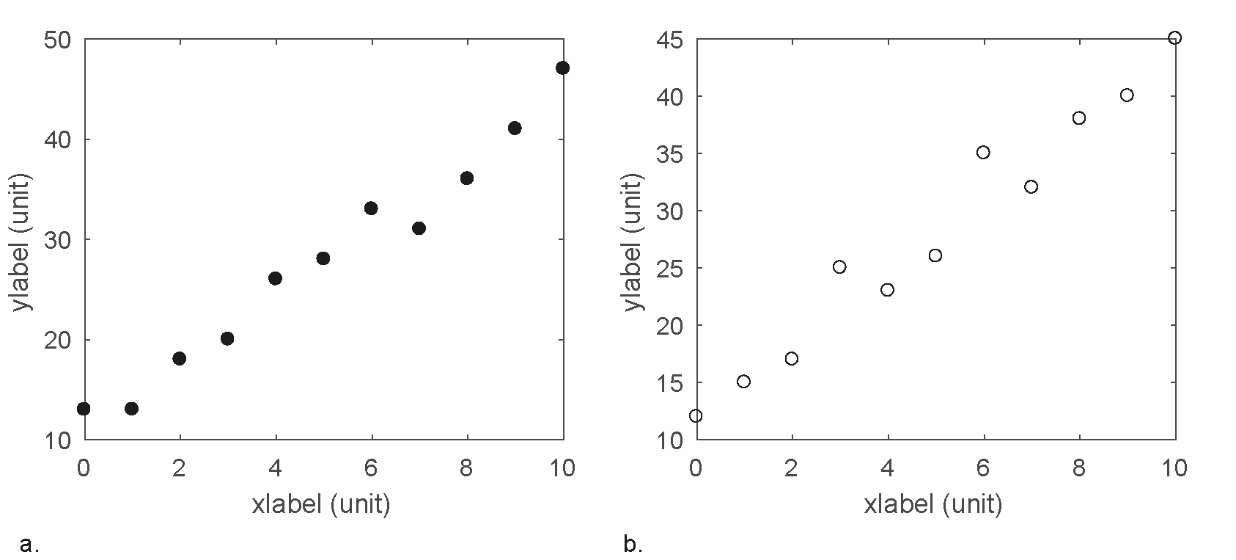 Figure 1 Figure presenting your resultsQuisque tempus sollicitudin lacinia. Suspendisse pharetra porttitor dolor ac pharetra. Morbi viverra libero luctus ex accumsan porta. Praesent vel fringilla tellus. Etiam ut mauris at ipsum lobortis finibus non id eros. Orci varius natoque penatibus et magnis dis parturient montes, nascetur ridiculus mus. Pellentesque hendrerit maximus consectetur. Quisque in fringilla ex. Vestibulum tincidunt odio eros, sollicitudin dictum orci porta at. ConclusionsMax 75 word Lorem ipsum dolor sit amet, consectetur adipiscing elit. Integer nec odio. Praesent libero. Sed cursus ante dapibus diam. Sed nisi. Nulla quis sem at nibh elementum imperdiet. Duis sagittis ipsum. Praesent mauris. Fusce nec tellus sed augue semper porta. Mauris massa. Vestibulum lacinia arcu eget nulla. Class aptent taciti sociosqu ad litora torquent per conubia nostra, per inceptos himenaeos. Curabitur sodales ligula in libero. Sed dignissim lacinia nunc. Curabitur tortor. Pellentesque nibh. Aenean quam. All figures, graphs and photographs should be in: .jpg, .tiff, .png, .giff  format and added separately and quality no less than 300 dpi (by the possibility of).ReferencesThe reference can be posted on page 3. Please use this formatting:http://www.citethisforme.com/harvard-referencingStamm, A. J. (1967). Movement of fluids in wood - Part I: Flow of fluids in wood. Wood Science and Technology 1(2), pp. 122-141.The 17th Annual Meeting of the Northern European Network for Wood Science and Engineering, 14-15 October 2021, Kaunas, LithuaniaTestText#Textg/cm3Text%TextTextPunkt A—Punkt B87—Punkt C6456—Punkt D373291—Punkt E933554—